Kentucky Association of Teacher Educators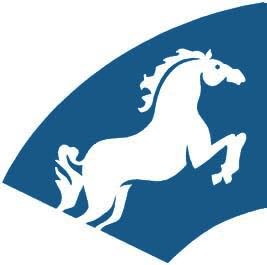 Annual ConferenceSaturday, September 25, 20219:00 a.m. – 3:00 p.m.University of Kentucky College of EducationVirtual ConferenceInquiry, Innovation, and Civic ActionConference OverviewLast year, Covid forced the annual KATE conference to move online.  While we certainly missed connecting with fellow educators in person, the virtual format brought record attendance – 300 people including pre-service, novice, and veteran teachers along with teacher educators chose from 40 high quality sessions and spent the day learning together.  We’re going to continue with an online format this year with the hope that we can reach as many if not more Kentucky educators.The conference theme this year is Inquiry, Innovation and Civic Action.  We suggest you to consider the following questions as you craft your proposals:In what ways do you use inquiry in the classroom?What innovative strategies do you use that support student growth, ignite curiosity, involve technology, or span disciplines?How are you teaching your students to be informed citizens who take civic action?Once again, the conference will be geared toward K-12 in-service teachers and there will be no charge to attend.  We encourage school districts, novice and veteran teachers, teacher educators, and graduate students to share your strategies. Conference strands are listed below.  We request presentations focus on inquiry, innovation or civic action and that they connect to at least one of these important areas:Conference Strands (K-12)Technology Classroom ManagementTrauma Informed CareHigh-Leverage Practices Social JusticeLiteracyMathScienceSocial StudiesSpecial EducationArtMusic Emotional Health of StudentsMovement/ExerciseSubmit Proposals by AUGUST 15, 2021KATE 2021 Conference ProposalContact Laura Darolia with questions.Laura.darolia@uky.edu